PRAŠYMAS SUDARYTI SUTARTĮ FIZINIAMS ASMENIMSPRAŠYMAS 202__ m. ________________________ AB „Klaipėdos vanduo“ Generaliniam direktoriui ________________________________________________________________________________ (Buto/ namo savininko vardas, pavardė, asmens kodas) Prašome sudaryti šalto geriamojo vandens tiekimo ir nuotekų tvarkymo pirkimo – pardavimo sutartį individualiam  namui/butui__________________________________________________.                                              (adresas) Vandens skaitiklio rodmenys _________________________	____________________________              (Apskaitos prietaiso Nr. , rodmenys)		                (Apskaitos prietaiso Nr. , rodmenys) Vandens skaitiklio rodmenys _________________________	____________________________                (Apskaitos prietaiso Nr. , rodmenys)		                (Apskaitos prietaiso Nr. , rodmenys) TELEFONAI_______________________________El. pašto adresas: ____________________________  GYVENANČIŲ ŽMONIŲ SKAIČIUS ________ DEKLARUOTŲ ŽMONIŲ SKAIČIUS _______ Sąskaitas ir kt. informaciją prašome siųsti adresu :  Miestas ___________________ Gatvė, namo  (buto) nr. ___________________________ Kita _________________________________________________________________________________  PRIEŽASTIS, DĖL KURIOS PRAŠOMA SUDARYTI SUTARTĮ (X pažymėta tinkama): Pastatytas naujas namas (butas) 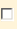 Pasikeitė namo (buto) savininkas Kitos priežastys ________________________________________________________________ PRIDEDAMA (X pažymėta tinkama) Nuosavybės teisės į namą (butą) patvirtinančių dokumentų kopija Namo (buto) dalies plano kopija Apskaitos prietaisų rodmenys namo (buto), suderinti su ankstesniu savininku______________________ (prašymą užpildžiusio asmens  vardas, pavardė, parašas) Prašymą užpildė__________________________________________ (vardas, pavardė, parašas) 